					   ПРЕСС-РЕЛИЗ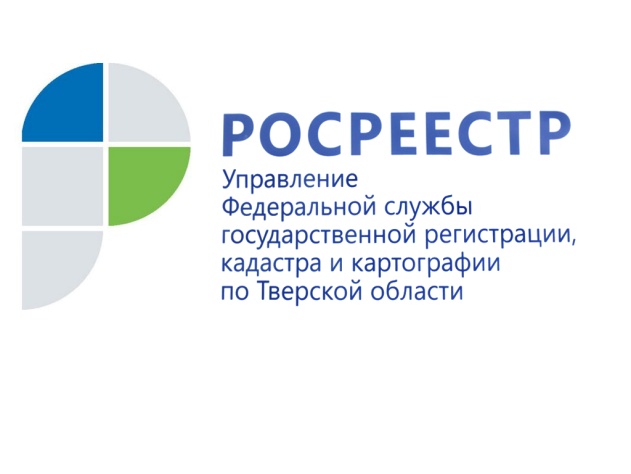 Тверской Росреестр проведёт день приёма граждан
12 декабря 2018 года с 12 до 20 часов в Управлении Росреестра по Тверской области будет проходить личный приём граждан в рамках общероссийской акции.

Личный приём будет проводиться в порядке живой очереди. Физическим лицам при себе необходимо иметь паспорт, представителям юрлиц – дополнительный документ, подтверждающий их полномочия.Кроме того, на личный приём можно записаться предварительно. Запись осуществляется ежедневно с 9 до 17 часов по телефону: 8 (4822) 32-08-61.
Приём граждан уполномоченными лицами Управления по вопросам, входящим в его компетенцию, будет проходить по следующим адресам: 
г. Тверь, пер. Свободный, д. 2 телефон: (4822) 32-08-61Тверская область, г. Бежецк, ул. Чехова, д. 23телефон: (848 231)  5-01-85Тверская область, г. Вышний Волочек, ул. Екатерининская, д. 41телефон: (848 233)  5-21-49Тверская область, г. Кашин, пл. Пролетарская, д. 1телефон: (848 234) 2-07-48Тверская область, г. Кимры, ул. Ленина, 44/43телефон: (848 236) 2-00-56Тверская область, г. Конаково, ул. Учебная, д.7телефон: (848 242) 45-99-2Тверская область, г. Нелидово, пр-т Ленина, д. 4телефон: (848 266) 5-35-55Тверская область, г. Осташков, Ленинский пр-т, д. 36Бтелефон: (848 235) 5-35-15Тверская область, г. Ржев, ш. Ленинградское, д. 42Ателефон: (848 232) 3-29-07Тверская область, г. Торжок, ул. Луначарского,  д. 117Ателефон: (848 251) 9-11-04О РосреестреФедеральная служба государственной регистрации, кадастра и картографии (Росреестр) является федеральным органом исполнительной власти, осуществляющим функции по государственной регистрации прав на недвижимое имущество и сделок с ним, по оказанию государственных услуг в сфере ведения государственного кадастра недвижимости, проведению государственного кадастрового учета недвижимого имущества, землеустройства, государственного мониторинга земель, навигационного обеспечения транспортного комплекса, а также функции по государственной кадастровой оценке, федеральному государственному надзору в области геодезии и картографии, государственному земельному надзору, надзору за деятельностью саморегулируемых организаций оценщиков, контролю деятельности саморегулируемых организаций арбитражных управляющих. Подведомственными учреждениями Росреестра являются ФГБУ «ФКП Росреестра» и ФГБУ «Центр геодезии, картографии и ИПД». Контакты для СМИМакарова Елена Сергеевнапомощник руководителя Управления Росреестра по Тверской области+7 909 268 33 77, (4822) 34 62 2469_press_rosreestr@mail.ruwww.rosreestr.ru170100, Тверь, Свободный пер., д. 2